		ETKİLEŞİMLİ SINIF YÖNETİMİ EĞİTİMİDERS İŞLENİŞİ GÖZLEM FORMU*(ÖRNEKTİR)Not: Bu formu doldurduktan sonra okul müdürünüze imzalatınız ve Müdür Yard. Osman ŞAH’ a teslim ediniz. Eğer uygulama esnasında rehberlik edilmesini talep ederseniz BT Rehber öğretmeni Murat TEMİRKIRAN’ a bildiriniz.İli /ilçesiEdirne / MerkezOkulu 80. Yıl Cumhuriyet Anadolu LisesiSınıf/Şube9 – ADersBilişim TeknolojileriTarih25.04.2016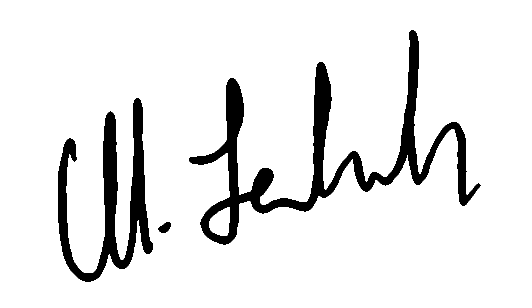 Uygulamayı Yapan Öğretmenin Adı ve Soyadı / İmzasıMurat TEMİRKIRANUygulamaya Rehberlik Yapan Eğitmen/BT Rehber Adı Ve SoyadıMurat TEMİRKIRANDers İşlenişinde Kullanılan uygulamaları özetleyiniz(EBA Ders, EBA V Sınıf, diğer yazılımlar vb.)EBA Video da bulunan “Bilgisayar ve Sağlık” konulu video Etkileşimli tahta üzerinden izlendi. Vb. KısacaUygulama esnasında karşılaşılan teknik Sorunları belirtiniz Varsa belirtiniz.İşlenen dersle ilgili öğrenci gözlemlerinizi ve öğrenci tepkilerini özetleyinizBeğendiler, Sıkıldılar vb.Aynı yöntemle ders işlemeye devam eder misiniz, açıklayınız? Evet / Hayır Görüş ve önerileriniz